ŠTAMPILJKE IZ ROLICE ZA PAPIR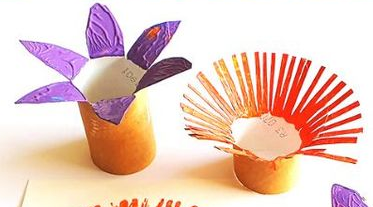 Izdelaj štamplijke iz rolic za papir, kot je prikazano zgoraj. Naj bodo v oblik cvetov.Na podlago po tvoji želji naslikaj ozadje- zeleno polje, lahko pa drevo tudi drevo ali kaj podobnega.Odtisni štampiljke na polje ali na drevo, da bo zacvetelo.  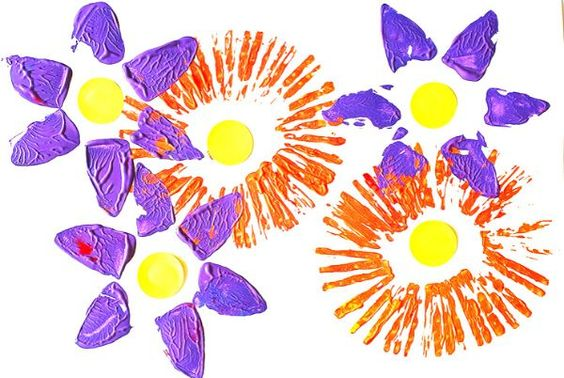 Fotografije izdelka pošlji učiteljici Tanji na Viber.Lep pozdravček!  